Bulletins de vote	Date : …….…../……..../…….…..Élection des représentants des Cadres de Formation à l’AGReprésentant n° 1 : ………....……………….......................……OUI – NON – AbstentionReprésentant n° 2 : ………...........................................……OUI – NON – AbstentionReprésentant n° 3 : ….…………………………....................……OUI – NON – AbstentionReprésentant n° 4 : .......………………………….................……OUI – NON – Abstention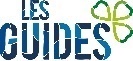 	Date : …….…../……..../…….…..Élection des représentants des Cadres de Formation à l’AGReprésentant n° 1 : ……………....……………….................……OUI – NON – AbstentionReprésentant n° 2 : ………...........................................……OUI – NON – AbstentionReprésentant n° 3 : ….…………………………....................……OUI – NON – AbstentionReprésentant n° 4 : .......………………………….................……OUI – NON – Abstention	Date : …….…../……..../…….…..Élection des représentants des Cadres de Formation à l’AGReprésentant n° 1 : ……………....……………….................……OUI – NON – AbstentionReprésentant n° 2 : ………...........................................……OUI – NON – AbstentionReprésentant n° 3 : ….…………………………....................……OUI – NON – AbstentionReprésentant n° 4 : .......………………………….................……OUI – NON – Abstention	Date : …….…../……..../…….…..Élection des représentants des Cadres de Formation à l’AGReprésentant n° 1 : ……………....……………….................……OUI – NON – AbstentionReprésentant n° 2 : ………...........................................……OUI – NON – AbstentionReprésentant n° 3 : ….…………………………....................……OUI – NON – AbstentionReprésentant n° 4 : .......………………………...................……OUI – NON – Abstention	Date : …….…../……..../…….…..Élection des représentants des Cadres de Formation à l’AGReprésentant n° 1 : ……………....…………......................……OUI – NON – AbstentionReprésentant n° 2 : ………...........................................……OUI – NON – AbstentionReprésentant n° 3 : ….…………………………....................……OUI – NON – AbstentionReprésentant n° 4 : .......………………………….................……OUI – NON – Abstention	Date : …….…../……..../…….…..Élection des représentants des Cadres de Formation à l’AGReprésentant n° 1 : ……………....……….........................……OUI – NON – AbstentionReprésentant n° 2 : ………...........................................……OUI – NON – AbstentionReprésentant n° 3 : ….…………………………....................……OUI – NON – AbstentionReprésentant n° 4 : .......……………………......................……OUI – NON – Abstention